20.03.18		Dear Parents and Carers,	This is a short newsletter to keep you up to date with upcoming events and staffing changes. It’s been a busy term but this next ten days seems to be action-packed! Please feel welcome to join us at our Church services and at our Coffee Morning/Sharing Our Learning session.Thank you for your continued support.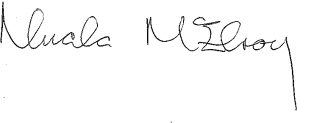 Nuala McElroyLenten Services We will be leading Stations of the Cross on Palm Sunday at 5pm in the church. We would appreciate having as many children there as possible, reading the prayers and processing around the church.Our children will enact the washing of the feet at Holy Thursday Mass at 7.30pm in the church. Again, we would be very grateful for your support in bringing your children along.A letter will be sent out to ascertain which children are coming along and to see what role they are willing to play.Lenten Charity FundraisingThank you for your support with our Lenten fundraising. Please remember that all donations are entirely voluntary. All children will get the opportunity to take part in every activity.On Friday, we are participating in Sports Relief with children taking part in sports activities all day. Donations will go to Sports Relief. Children should be dressed appropriately for taking part in outdoor sports e.g. leggings or jogging pants and sweatshirts or hoodies. No club football tops please.On Wednesday, we have our Coffee Morning and Sharing our Learning sessions. Family members will be welcome to join in with their child’s learning in the classroom and to enjoy a coffee and cake in the hall. All baking donations gratefully received.The Movie Evening has had to become a Movie Afternoon, just for our children. I apologise for any inconvenience caused.Letters should have come home about the sponsored Scoot Aboot. Please don’t worry if your child does not have a scooter, skates or bike – we will share and everyone will get a chance to take part.StaffingWe are losing several members of staff at Easter. We are sad to see them go but we know that they will stay in touch and remain part of our family.Diane Scott has been working in our kitchen alongside Marion since 2016, looking after our children with patience and a kind word for each child. Diane is retiring and we wish her well.Sandra Wallace has been our cleaner and has worked tirelessly to ensure that the school is well maintained. Nothing has been too much trouble for her and we know that she will be an invaluable member of any team that she joins.Sharon Pryor has been with us since the start of term, undertaking professional learning to move from secondary school teaching to primary. She has worked with many of our pupils especially P3. She is moving on to Park Primary and they are fortunate to be getting such a committed teacher.Stephen Muir has not been with us for very long but he has made a real impact because of his quiet, friendly and committed approach to looking after our school and our children. He is moving on as a relief janitor and we wish him the best.The janitor from St Mungo’s, Jemma Allan, will be joining us after the Easter Break. I know that she will quickly become a valued member of our school family.Participatory BudgetingThe P3-P7 children have been working very hard to develop ideas to pitch as projects for our PEF funding. The House Groups are narrowing down their choices and will soon be choosing one option per house to present to parents and children.  Each house will make their pitch at our Open Afternoon and Evening on the 3rd of May, 1.30 – 3pm and 6-7.30pm.Nut AllergyReminder: we do have children who have nut allergies and that we must ask you not to send food containing nuts into school.Dates for DiaryThese dates are provisional and may change with circumstances.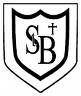 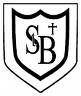                   St Bernadette’s RC Primary School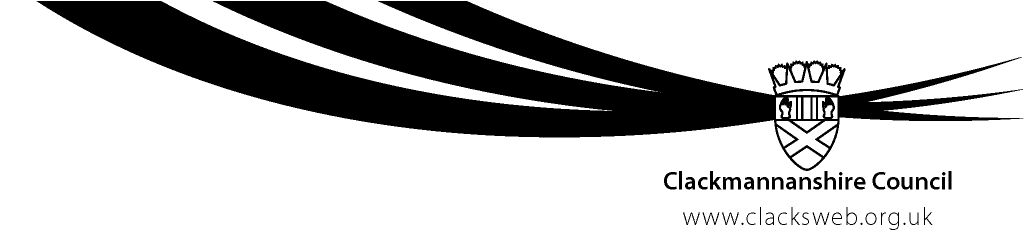 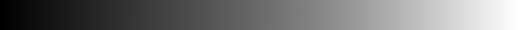       Headteacher : Mrs Nuala McElroy      The Orchard, Tullibody, FK10 2SD      Telephone: 01259 723973   Fax: 01259 21087421.03.08Mass @ 9.30 in St Bernadette’s Church - Whole school23.03.18              Sports Relief activities – voluntary donation25.03.18Stations of the Cross in St Bernadette’s Church @ 5pm28.03.18Coffee Morning and Sharing our Learning @9am28.03.08Family Movie Afternoon 1-3pm – popcorn, drinks etc for sale29.03.18Sponsored Scoot Aboot29.03.18School closes for the Easter Holidays @ 3pm29.03.18Holy Thursday Mass @ 7.30pm in St Bernadette’s Church 03.05.18Open Afternoon and Evening, 1.30 – 3pm and 6-7.30pm